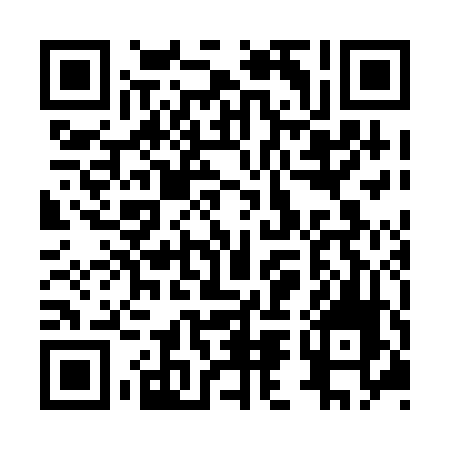 Prayer times for Chambers Settlement, New Brunswick, CanadaMon 1 Jul 2024 - Wed 31 Jul 2024High Latitude Method: Angle Based RulePrayer Calculation Method: Islamic Society of North AmericaAsar Calculation Method: HanafiPrayer times provided by https://www.salahtimes.comDateDayFajrSunriseDhuhrAsrMaghribIsha1Mon3:375:361:256:499:1411:132Tue3:385:371:256:499:1411:123Wed3:395:371:266:499:1411:124Thu3:405:381:266:489:1311:115Fri3:415:391:266:489:1311:106Sat3:435:391:266:489:1311:097Sun3:445:401:266:489:1211:088Mon3:455:411:266:489:1211:079Tue3:465:421:276:489:1111:0610Wed3:485:431:276:479:1111:0511Thu3:495:431:276:479:1011:0412Fri3:505:441:276:479:0911:0313Sat3:525:451:276:479:0911:0114Sun3:535:461:276:469:0811:0015Mon3:555:471:276:469:0710:5916Tue3:575:481:276:459:0610:5717Wed3:585:491:276:459:0610:5618Thu4:005:501:286:459:0510:5519Fri4:015:511:286:449:0410:5320Sat4:035:521:286:449:0310:5121Sun4:055:531:286:439:0210:5022Mon4:065:541:286:439:0110:4823Tue4:085:551:286:429:0010:4724Wed4:105:561:286:418:5910:4525Thu4:115:571:286:418:5810:4326Fri4:135:581:286:408:5710:4127Sat4:156:001:286:398:5510:4028Sun4:176:011:286:398:5410:3829Mon4:186:021:286:388:5310:3630Tue4:206:031:286:378:5210:3431Wed4:226:041:286:368:5010:32